#53JODIUMI53	126.904VIOLETZEEWIER LCD-SCHERMENJodium is een  donkergrijze vaste stof, maar vormt bij verhitting een  paarse damp. De naam komt uit het Grieks voor violet.Jodium wordt in grote hoeveelheden in zeewier aangetroffen en in  het verleden werd het verkregen via extractie uit zeewier.Jodium wordt gebruikt in polariserende films in LCD's die veel worden gebruikt in telefoon- en tv-schermen .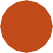 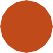 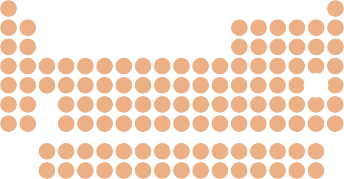 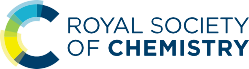 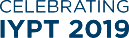 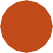 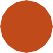 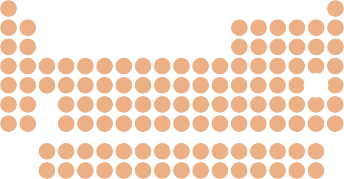 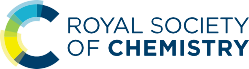 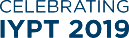 Ci	© 2019 Andy Brunning/Royal Society of Chemistry#IYPT2019